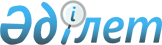 Об организации общественных работ в 2016 году
					
			Утративший силу
			
			
		
					Постановление акимата города Астаны от 28 декабря 2015 года № 158-2402. Зарегистрировано Департаментом юстиции города Астаны 6 января 2016 года № 988. Утратило силу постановлением акимата города Астаны от 27 сентября 2016 года № 158-1754

      Сноска. Утратило силу постановлением акимата города Астаны от 27.09.2016 № 158-1754.      В соответствии с подпунктом 5) статьи 7, пунктом 1 статьи 20 Закона Республики Казахстан от 23 января 2001 года «О занятости населения», постановлением Правительства Республики Казахстан от 19 июня 2001 года № 836 «О мерах по реализации Закона Республики Казахстан от 23 января 2001 года «О занятости населения» (зарегистрированного в Реестре государственной регистрации нормативных правовых актов от 19 июня 2001 года № 9243), в целях расширения системы государственных гарантий обеспечения занятости населения, акимат города Астаны ПОСТАНОВЛЯЕТ:



      1. Утвердить перечень организаций, в которых будут проводиться общественные работы, виды, объемы и конкретные условия общественных работ, размеры оплаты труда участников и источники их финансирования в 2016 году (далее – Перечень) согласно приложению.

      Включению в Перечень подлежат предприятия и организации, подавшие в Государственное учреждение «Управление занятости, труда и социальной защиты города Астаны» (далее – Управление) заявки на организацию общественных работ, не требующих предварительной профессиональной подготовки работника и имеющих социально-полезную направленность, в пределах средств, выделенных на данные цели на соответствующий финансовый год. 



      2. Определить спрос и предложение на общественные работы:

      в количестве заявленной потребности рабочих мест – 2700 человек;

      в количестве утвержденной потребности рабочих мест – 1293 человек.



      3.Возложить на руководителя Управления Оспанова Ермека Сабырбековича опубликование настоящего постановления после государственной регистрации в органах юстиции в официальных и периодических печатных изданиях, а также размещение на интернет-ресурсе, определяемом Правительством Республики Казахстан, и на интернет-ресурсе акимата города Астаны.



      4. Акимам районов «Алматы», «Есиль», «Сарыарка» города Астаны совместно с Управлением организовать в 2016 году общественные работы для безработных, испытывающих затруднения в поиске подходящей работы.



      5. признать утратившим силу:



      постановления акимата города Астаны от 30 декабря 2014 года № 158-2200 «Об организации оплачиваемых общественных работ в 2015 году» (зарегистрировано в Реестре государственной регистрации нормативных правовых актов от 8 января 2015 года № 870, опубликовано в газетах «Астана ақшамы» от 10 января 2015 года № 2 (3207) и Вечерняя Астана» от 10 января 2015 года № 2 (3225).



      постановление акимата города Астаны от 20 июля 2015 года № 158- 1209 «О внесении изменений и дополнений в постановление акимата города Астаны» от 30 декабря 2014 года № 158-2200 «Об организации оплачиваемых робот в 2015 году» (зарегистрировано в Реестре государственной регистрации нормативных правовых актов от 5 августа 2015 года № 932, опубликовано в газетах «Астана ақшамы» от 11 августа 2015 года № 88 (3293) и «Вечерняя Астана» от 11 августа 2015 года № 88 (3311).



      6. Контроль за исполнением настоящего постановления возложить на заместителя акима города Астаны Лукина А.И.



      7. Настоящее постановление вступает в силу со дня государственной регистрации в органах юстиции и вводится в действие по истечении десяти календарных дней после дня его первого официального опубликования.      Аким города Астаны                         А. Джаксыбеков

Приложение      

к постановлению акимата

города Астаны    

от 28 декабря 2015 года

№ 158-2402      

Перечень организаций, в которых будут проводиться общественные

работы, виды, объемы и конкретные условия общественных работ,

размеры оплаты труда участников и источники их финансирования в 2016 году       Примечание: расшифровка аббревиатур:

      ГУ – Государственное учреждение

      ГКП на ПХВ – Государственное коммунальное предприятие на праве хозяйственного ведения

      ГККП – Государственное коммунальное казенное предприятие 

      КГУ – Коммунальное государственное учреждение

      ОО – Общественное объединение

      ОБФ – Общественный благотворительный фонд

      ОФ – Общественный фонд

      ОЮЛ – Объединение юридических лиц

      РГП на ПХВ – Республиканское государственное предприятие на праве хозяйственного ведения

      РОО – Республиканское общественное объединение

      РГУ – Республиканское государственное учреждение

      РГКП – Республиканское государственное казенное предприятие 

      ЧФ – Частный фонд

      МОО – Молодежное общественное объединение 
					© 2012. РГП на ПХВ «Институт законодательства и правовой информации Республики Казахстан» Министерства юстиции Республики Казахстан
				№ п/пНаименование предприятий, организацийВиды работ Размеры оплаты труда участников Объемы и конкретные условия Источник их финансирования 1234561.Астанинский городской филиал ОО «Партия «Нұр Отан»Оказание помощи в организации и проведении общественных кампаний, участие в работе с населением, техническая обработка различных документовНе ниже одной минимальной заработной платыНе более 8-часового рабочего дня при 5-дневной рабочей неделеМестный

бюджет2.Городское правление – филиал ОО «Казахское общество слепых» города АстаныОказание помощи в организации и проведении общественных кампаний, участие в работе с населением, техническая обработка различных документовНе ниже одной минимальной заработной платыНе более 8-часового рабочего дня при 5-дневной рабочей неделеМестный

бюджет3.Городской филиал г. Астана РГКП «Государственный центр по выплате пенсий Министерства здравоохранения и социального развития Республики Казахстан»Оказание помощи в организации и проведении общественных кампаний, участие в работе с населением, техническая обработка различных документовНе ниже одной минимальной заработной платыНе более 8-часового рабочего дня при 5-дневной рабочей неделеМестный

бюджет4.ГКП «Городская недвижимость» на ПВХ ГУ «Управление жилья города Астаны» Оказание помощи в проведении технических работ по обработке различных документов и другоеНе ниже одной минимальной заработной платыНе более 8-часового рабочего дня при 5-дневной рабочей неделеМестный

бюджет5.ГКП на ПВХ «Фонд коммунальной собственности города Астаны» ГУ «Управление финансов города Астаны»Участие в благоустройстве и экологической очистке парковой зоны и другоеНе ниже одной минимальной заработной платыНе более 8-часового рабочего дня при 5-дневной рабочей неделеМестный

бюджет6.ГККП «Гуманитарный колледж» Управления образования города АстаныОказание помощи в проведении технической обработки различных документовНе ниже одной минимальной заработной платыНе более 8-часового рабочего дня при 5-дневной рабочей неделеМестный

бюджет7.ГККП «Центр по профилактике и борьбе со СПИД» акимата города АстаныОказание помощи в проведении профилактической работы среди инъекционных потребителей наркотических средствНе ниже одной минимальной заработной платыНе более 8-часового рабочего дня при 5-дневной рабочей неделеМестный

бюджет8.ГККП «Этно-мемориальный комплекс «Карта Казахстана «Атамекен» акимата города АстаныОказание помощи в организации и проведении общественных кампаний, участие в работе с населением, техническая обработка различных документовНе ниже одной минимальной заработной платыНе более 8-часового рабочего дня при 5-дневной рабочей неделеМестный

бюджет9.ГУ «Аппарат акима города Астаны»Оказание помощи в организации и проведении общественных кампаний, участие в работе с населением, техническая обработка различных документовНе ниже одной минимальной заработной платыНе более 8-часового рабочего дня при 5-дневной рабочей неделеМестный

бюджет10.ГУ «Аппарат акима района «Алматы» города Астаны»Оказание помощи в организации и проведении общественных кампаний, участие в работе с населением, техническая обработка различных документовНе ниже одной минимальной заработной платыНе более 8-часового рабочего дня при 5-дневной рабочей неделеМестный

бюджет11.ГУ «Аппарат акима района «Есиль» города Астаны»Оказание помощи в организации и проведении общественных кампаний, участие в работе с населением, техническая обработка различных документовНе ниже одной минимальной заработной платыНе более 8-часового рабочего дня при 5-дневной рабочей неделеМестный

бюджет12.ГУ «Аппарат акима района «Сарыарка» города Астаны»Оказание помощи в организации и проведении общественных кампаний, участие в работе с населением, техническая обработка различных документовНе ниже одной минимальной заработной платыНе более 8-часового рабочего дня при 5-дневной рабочей неделеМестный

бюджет13.ГУ «Департамент внутренних дел города Астаны Министерства внутренних дел Республики Казахстан»Оказание помощи в организации и проведении общественных кампаний, участие в работе с населением, техническая обработка различных документовНе ниже одной минимальной заработной платыНе более 8-часового рабочего дня при 5-дневной рабочей неделеМестный

бюджет14.ГУ «Департамент по чрезвычайным ситуациям города Астаны Комитета по чрезвычайным ситуациям Министерства внутренних дел Республики Казахстан»Оказание помощи в организации и проведении общественных кампаний, участие в работе с населением, техническая обработка различных документовНе ниже одной минимальной заработной платыНе более 8-часового рабочего дня при 5-дневной рабочей неделеМестный

бюджет15.РГУ «Комитет труда, социальной защиты и миграции» Министерства здравоохранения и социального развития Республики КазахстанОказание помощи в организации и проведении общественных кампаний, участие в работе с населением, техническая обработка различных документовНе ниже одной минимальной заработной платыНе более 8-часового рабочего дня при 5-дневной рабочей неделеМестный

бюджет16.ГУ «Управление внутренних дел района «Алматы» Департамента внутренних дел города Астаны»Оказание помощи в организации и проведении общественных кампаний, участие в работе с населением, техническая обработка различных документовНе ниже одной минимальной заработной платыНе более 8-часового рабочего дня при 5-дневной рабочей неделеМестный

бюджет17.ГУ «Управление внутренних дел района «Сарыарка» Департамента

внутренних дел города Астаны»Оказание помощи в организации и проведении общественных кампаний, участие в работе с населением, техническая обработка различных документовНе ниже одной минимальной заработной платыНе более 8-часового рабочего дня при 5-дневной рабочей неделеМестный

бюджет18.ГУ «Управление внутренних дел района «Есиль» Департамента

внутренних дел города Астаны»Оказание помощи в организации и проведении общественных кампаний, участие в работе с населением, техническая обработка различных документовНе ниже одной минимальной заработной платыНе более 8-часового рабочего дня при 5-дневной рабочей неделеМестный

бюджет19.ГУ «Управление внутренней политики города Астаны»Оказание помощи в организации и проведении общественных кампаний, участие в работе с населением, техническая обработка различных документовНе ниже одной минимальной заработной платыНе более 8-часового рабочего дня при 5-дневной рабочей неделеМестный

бюджет20.ГУ «Управление жилья города Астаны»Оказание помощи в организации и проведении общественных кампаний, участие в работе с населением, техническая обработка различных документовНе ниже одной минимальной заработной платыНе более 8-часового рабочего дня при 5-дневной рабочей неделеМестный

бюджет21.ГУ «Управление жилищной инспекции города Астаны»Оказание помощи в организации и проведении общественных кампаний, участие в работе с населением, техническая обработка различных документовНе ниже одной минимальной заработной платыНе более 8-часового рабочего дня при 5-дневной рабочей неделеМестный

бюджет22.ГУ «Управление занятости, труда и социальной защиты города Астаны»Оказание помощи в организации и проведении общественных кампаний, участие в работе с населением, техническая обработка различных документовНе ниже одной минимальной заработной платыНе более 8-часового рабочего дня при 5-дневной рабочей неделеМестный

бюджет23.ГУ «Управление здравоохранения города Астаны»Оказание помощи в организации и проведении общественных кампаний, участие в работе с населением, техническая обработка различных документовНе ниже одной минимальной заработной платыНе более 8-часового рабочего дня при 5-дневной рабочей неделеМестный

бюджет24.ГУ «Управление культуры, архивов и документации города Астаны»Оказание помощи в организации и проведении общественных кампаний, участие в работе с населением, техническая обработка различных документовНе ниже одной минимальной заработной платыНе более 8-часового рабочего дня при 5-дневной рабочей неделеМестный

бюджет25.ГУ «Управление материально-технического обеспечения при Генеральной прокуратуре Республики Казахстан»Оказание помощи в организации и проведении общественных кампаний, участие в работе с населением, техническая обработка различных документовНе ниже одной минимальной заработной платыНе более 8-часового рабочего дня при 5-дневной рабочей неделеМестный

бюджет26.ГУ «Управление по вопросам молодежной политики города Астаны»Оказание помощи в организации и проведении общественных кампаний, участие в работе с населением, техническая обработка различных документовНе ниже одной минимальной заработной платыНе более 8-часового рабочего дня при 5-дневной рабочей неделеМестный

бюджет27.ГУ «Управление природных ресурсов и регулирования природопользования города Астаны»Оказание помощи в организации и проведении общественных кампаний, участие в работе с населением, техническая обработка различных документовНе ниже одной минимальной заработной платыНе более 8-часового рабочего дня при 5-дневной рабочей неделеМестный

бюджет28.ГУ «Управление сельского хозяйства города Астаны»Оказание помощи в организации и проведении общественных кампаний, участие в работе с населением, техническая обработка различных документовНе ниже одной минимальной заработной платыНе более 8-часового рабочего дня при 5-дневной рабочей неделеМестный

бюджет29.ГУ «Управление земельных отношений и по контролю за использованием и охраной земель города Астаны»Оказание помощи в организации и проведении общественных кампаний, участие в работе с населением, техническая обработка различных документовНе ниже одной минимальной заработной платыНе более 8-часового рабочего дня при 5-дневной рабочей неделеМестный

бюджет30.ГУ «Управление коммунального хозяйства города Астаны»Оказание помощи в организации и проведении общественных кампаний, участие в работе с населением, техническая обработка различных документовНе ниже одной минимальной заработной платыНе более 8-часового рабочего дня при 5-дневной рабочей неделеМестный

бюджет31.ГУ «Управление энергетики города Астаны»Оказание помощи в организации и проведении общественных кампаний, участие в работе с населением, техническая обработка различных документовНе ниже одной минимальной заработной платыНе более 8-часового рабочего дня при 5-дневной рабочей неделеМестный

бюджет32.ГУ «Управление образования города Астаны»Оказание помощи в организации и проведении общественных кампаний, участие в работе с населением, техническая обработка различных документовНе ниже одной минимальной заработной платыНе более 8-часового рабочего дня при 5-дневной рабочей неделеМестный

бюджет33.ГУ «Управление строительства города Астаны»Оказание помощи в организации и проведении общественных кампаний, участие в работе с населением, техническая обработка различных документовНе ниже одной минимальной заработной платыНе более 8-часового рабочего дня при 5-дневной рабочей неделеМестный

бюджет34.ГУ «Управление предпринимательства и промышленности города Астаны»Оказание помощи в организации и проведении общественных кампаний, участие в работе с населением, техническая обработка различных документовНе ниже одной минимальной заработной платыНе более 8-часового рабочего дня при 5-дневной рабочей неделеМестный

бюджет35.ГУ «Прокуратура города Астаны»Оказание помощи в организации и проведении общественных кампаний, участие в работе с населением, техническая обработка различных документовНе ниже одной минимальной заработной платыНе более 8-часового рабочего дня при 5-дневной рабочей неделеМестный

бюджет36.ГУ «Прокуратура района «Алматы» города Астаны»Оказание помощи в организации и проведении общественных кампаний, участие в работе с населением, техническая обработка различных документовНе ниже одной минимальной заработной платыНе более 8-часового рабочего дня при 5-дневной рабочей неделеМестный

бюджет37.ГУ «Прокуратура района «Есиль» города Астаны»Оказание помощи в организации и проведении общественных кампаний, участие в работе с населением, техническая обработка различных документовНе ниже одной минимальной заработной платыНе более 8-часового рабочего дня при 5-дневной рабочей неделеМестный

бюджет38.ГУ «Прокуратура района «Сарыарка» города Астаны»Оказание помощи в организации и проведении общественных кампаний, участие в работе с населением, техническая обработка различных документовНе ниже одной минимальной заработной платыНе более 8-часового рабочего дня при 5-дневной рабочей неделеМестный

бюджет39.ГУ «Управление по делам религий города Астаны»Оказание помощи в организации и проведении общественных кампаний, участие в работе с населением, техническая обработка различных документовНе ниже одной минимальной заработной платыНе более 8-часового рабочего дня при 5-дневной рабочей неделеМестный

бюджет40.ГУ «Управление по развитию языков города Астаны»Оказание помощи в организации и проведении общественных кампаний, участие в работе с населением, техническая обработка различных документовНе ниже одной минимальной заработной платыНе более 8-часового рабочего дня при 5-дневной рабочей неделеМестный

бюджет41.ГУ «Военное управление Комитета по правовой статистике и специальным учетам Генеральной прокуратуры Республики Казахстан»Оказание помощи в организации и проведении общественных кампаний, участие в работе с населением, техническая обработка различных документовНе ниже одной минимальной заработной платыНе более 8-часового рабочего дня при 5-дневной рабочей неделеМестный

бюджет42.ГУ «Управление государственного архитектурно-строительного контроля города Астаны»Оказание помощи в организации и проведении общественных кампаний, участие в работе с населением, техническая обработка различных документовНе ниже одной минимальной заработной платыНе более 8-часового рабочего дня при 5-дневной рабочей неделеМестный

бюджет43.ГУ «Управление физической культуры и спорта города Астаны»Оказание помощи в организации и проведении общественных кампаний, участие в работе с населением, техническая обработка различных документовНе ниже одной минимальной заработной платыНе более 8-часового рабочего дня при 5-дневной рабочей неделеМестный

бюджет44.ГУ «Региональное транспортное управление Комитета по правовой статистике и специальным учетам Генеральной прокуратуры Республики Казахстан»Оказание помощи в организации и проведении общественных кампаний, участие в работе с населением, техническая обработка различных документовНе ниже одной минимальной заработной платыНе более 8-часового рабочего дня при 5-дневной рабочей неделеМестный

бюджет45.ГУ «Средняя школа № 55» Управления образования города АстаныОказание помощи в организации и проведении общественных кампаний, участие в работе с населением, техническая обработка различных документовНе ниже одной минимальной заработной платыНе более 8-часового рабочего дня при 5-дневной рабочей неделеМестный

бюджет46.ГУ «Средняя школа № 28» Управления образования города АстаныОказание помощи в организации и проведении общественных кампаний, участие в работе с населением, техническая обработка различных документовНе ниже одной минимальной заработной платыНе более 8-часового рабочего дня при 5-дневной рабочей неделеМестный

бюджет47.ГУ «Управление миграционной полиции Департамента внутренних дел города Астаны Министерства внутренних дел Республики Казахстан» Оказание помощи в организации и проведении общественных кампаний, участие в работе с населением, техническая обработка различных документовНе ниже одной минимальной заработной платыНе более 8-часового рабочего дня при 5-дневной рабочей неделеМестный

бюджет48.ГУ «Школа-гимназия № 65» Управления образования города АстаныОказание помощи в организации и проведении общественных кампаний, участие в работе с населением, техническая обработка различных документовНе ниже одной минимальной заработной платыНе более 8-часового рабочего дня при 5-дневной рабочей неделеМестный

бюджет49.ГУ «Управление архитектуры и градостроительства города Астаны»Оказание помощи в организации и проведении общественных кампаний, участие в работе с населением, техническая обработка различных документовНе ниже одной минимальной заработной платыНе более 8-часового рабочего дня при 5-дневной рабочей неделеМестный

бюджет50.ГУ «Канцелярия суда города Астаны Департамента по обеспечению деятельности судов при Верховном Суде Республики Казахстан (аппарата Верховного Суда Республики Казахстан)»Оказание помощи в организации и проведении общественных кампаний, участие в работе с населением, техническая обработка различных документовНе ниже одной минимальной заработной платыНе более 8-часового рабочего дня при 5-дневной рабочей неделеМестный

бюджет51.ГУ «Управление по инвестициям и развитию города Астаны»Оказание помощи в организации и проведении общественных кампаний, участие в работе с населением, техническая обработка различных документовНе ниже одной минимальной заработной платыНе более 8-часового рабочего дня при 5-дневной рабочей неделеМестный

бюджет52.ГУ «Ревизионная комиссия по городу Астане»Оказание помощи в организации и проведении общественных кампаний, участие в работе с населением, техническая обработка различных документовНе ниже одной минимальной заработной платыНе более 8-часового рабочего дня при 5-дневной рабочей неделеМестный

бюджет53.ГУ «Школа-гимназия № 10» Управления образования города АстаныОказание помощи в организации и проведении общественных кампаний, участие в работе с населением, техническая обработка различных документовНе ниже одной минимальной заработной платыНе более 8-часового рабочего дня при 5-дневной рабочей неделеМестный

бюджет54.ГУ «Средняя школа № 18» Управления образования города АстаныОказание помощи в организации и проведении общественных кампаний, участие в работе с населением, техническая обработка различных документовНе ниже одной минимальной заработной платыНе более 8-часового рабочего дня при 5-дневной рабочей неделеМестный

бюджет55.ГУ «Авиационная транспортная прокуратура города Астаны»Оказание помощи в организации и проведении общественных кампаний, участие в работе с населением, техническая обработка различных документовНе ниже одной минимальной заработной платыНе более 8-часового рабочего дня при 5-дневной рабочей неделеМестный

бюджет56.ГУ «Аппарат маслихата города Астаны»Оказание помощи в организации и проведении общественных кампаний, участие в работе с населением, техническая обработка различных документовНе ниже одной минимальной заработной платыНе более 8-часового рабочего дня при 5-дневной рабочей неделеМестный

бюджет57.КГУ «Детское психоневрологическое медико-социальное учреждение» акимата города АстаныОказание помощи в организации и проведении общественных кампаний, участие в работе с населением, техническая обработка различных документовНе ниже одной минимальной заработной платыНе более 8-часового рабочего дня при 5-дневной рабочей неделеМестный

бюджет58.КГУ «Центр занятости» акимата города АстаныОказание помощи в организации и проведении общественных кампаний, участие в работе с населением, техническая обработка различных документовНе ниже одной минимальной заработной платыНе более 8-часового рабочего дня при 5-дневной рабочей неделеМестный

бюджет59.КГУ «Медико-социальное учреждение для престарелых и инвалидов» акимата города АстаныОказание помощи в организации и проведении общественных кампаний, участие в работе с населением, техническая обработка различных документовНе ниже одной минимальной заработной платыНе более 8-часового рабочего дня при 5-дневной рабочей неделеМестный

бюджет60.КГУ «Астана жастары» акимата города АстаныОказание помощи в организации и проведении общественных кампаний, участие в работе с населением, техническая обработка различных документовНе ниже одной минимальной заработной платыНе более 8-часового рабочего дня при 5-дневной рабочей неделеМестный

бюджет61.КГУ «Школа № 9 для одаренных детей «Зерде» акимата города АстаныОказание помощи в организации и проведении общественных кампаний, участие в работе с населением, техническая обработка различных документовНе ниже одной минимальной заработной платыНе более 8-часового рабочего дня при 5-дневной рабочей неделеМестный

бюджет62.КГУ «Кризисный центр - приют для лиц, попавших в сложную ситуацию вследствие насилия или угрозы насилия» акимата города АстаныОказание помощи в организации и проведении общественных кампаний, участие в работе с населением, техническая обработка различных документовНе ниже одной минимальной заработной платыНе более 8-часового рабочего дня при 5-дневной рабочей неделеМестный

бюджет63.ОО «Палата предпринимателей города Астаны»Оказание помощи в организации и проведении общественных кампаний, участие в работе с населением, техническая обработка различных документовНе ниже одной минимальной заработной платыНе более 8-часового рабочего дня при 5-дневной рабочей неделеМестный

бюджет64.РГУ «Департамент Комитета по регулированию естественных монополий и защите конкуренции Министерства национальной экономики Республики Казахстан по городу Астана»Оказание помощи в организации и проведении общественных кампаний, участие в работе с населением, техническая обработка различных документовНе ниже одной минимальной заработной платыНе более 8-часового рабочего дня при 5-дневной рабочей неделеМестный

бюджет65.РГУ «Департамент экологии по городу Астана Комитета экологического регулирования, контроля и государственной инспекции в нефтегазовом комплексе Министерства энергетики Республики Казахстан»Оказание помощи в организации и проведении общественных кампаний, участие в работе с населением, техническая обработка различных документовНе ниже одной минимальной заработной платыНе более 8-часового рабочего дня при 5-дневной рабочей неделеМестный

бюджет66.РГУ «Департамент Комитета труда, социальной защиты и миграции Министерства здравоохранения и социального развития Республики Казахстан по городу Астана»Оказание помощи в организации и проведении общественных кампаний, участие в работе с населением, техническая обработка различных документовНе ниже одной минимальной заработной платыНе более 8-часового рабочего дня при 5-дневной рабочей неделеМестный

бюджет67.РГУ «Департамент по делам обороны города Астана» Министерства обороны Республики КазахстанОказание помощи в организации и проведении общественных кампаний, участие в работе с населением, техническая обработка различных документовНе ниже одной минимальной заработной платыНе более 8-часового рабочего дня при 5-дневной рабочей неделеМестный

бюджет68.РГУ «Департамент статистики города Астаны Комитета по статистике Министерства национальной экономики Республики Казахстан»Оказание помощи в организации и проведении общественных кампаний, участие в работе с населением, техническая обработка различных документовНе ниже одной минимальной заработной платыНе более 8-часового рабочего дня при 5-дневной рабочей неделеМестный

бюджет69.РГУ «Департамент Комитета оплаты медицинских услуг Министерства здравоохранения и социального развития Республики Казахстан по городу Астана»Оказание помощи в организации и проведении общественных кампаний, участие в работе с населением, техническая обработка различных документовНе ниже одной минимальной заработной платыНе более 8-часового рабочего дня при 5-дневной рабочей неделеМестный

бюджет70.РГКП «Национальный центр тестирования» Министерства образования и науки Республики КазахстанОказание помощи в организации и проведении общественных кампаний, участие в работе с населением, техническая обработка различных документовНе ниже одной минимальной заработной платыНе более 8-часового рабочего дня при 5-дневной рабочей неделеМестный

бюджет71.РГУ «Комитет экологического регулирования, контроля и государственной инспекции в нефтегазовом комплексе Министерства энергетики Республики Казахстан»Оказание помощи в организации и проведении общественных кампаний, участие в работе с населением, техническая обработка различных документовНе ниже одной минимальной заработной платыНе более 8-часового рабочего дня при 5-дневной рабочей неделеМестный

бюджет72.РГУ «Комитет по контролю в сфере образования и науки Министерства образования и науки Республики Казахстан»Оказание помощи в организации и проведении общественных кампаний, участие в работе с населением, техническая обработка различных документовНе ниже одной минимальной заработной платыНе более 8-часового рабочего дня при 5-дневной рабочей неделеМестный

бюджет73.РГУ «Департамент юстиции города Астаны Министерства юстиции Республики Казахстан»Оказание помощи в организации и проведении общественных кампаний, участие в работе с населением, техническая обработка различных документовНе ниже одной минимальной заработной платыНе более 8-часового рабочего дня при 5-дневной рабочей неделеМестный

бюджет74.РГКП на ПВХ «Евразийский национальный университет имени Л.Н. Гумилева» Министерства образования и науки Республики КазахстанОказание помощи в организации и проведении общественных кампаний, участие в работе с населением, техническая обработка различных документовНе ниже одной минимальной заработной платыНе более 8-часового рабочего дня при 5-дневной рабочей неделеМестный

бюджет75.РГУ «Комитет по государственным материальным резервам Министерства национальной экономики Республики Казахстан»Оказание помощи в организации и проведении общественных кампаний, участие в работе с населением, техническая обработка различных документовНе ниже одной минимальной заработной платыНе более 8-часового рабочего дня при 5-дневной рабочей неделеМестный

бюджет76.РГП «Больница Медицинского центра Управления делами Президента Республики Казахстан» на ПВХОказание помощи в организации и проведении общественных кампаний, участие в работе с населением, техническая обработка различных документовНе ниже одной минимальной заработной платыНе более 8-часового рабочего дня при 5-дневной рабочей неделеМестный

бюджет77.Молодежное ОО «Имидж.kz»Оказание помощи в организации и проведении общественных кампаний, благотворительных мероприятий для детей-инвалидов и другое, опрос общественного мнения, техническая обработка различных документовНе ниже одной минимальной заработной платыНе более 8-часового рабочего дня при 5-дневной рабочей неделеМестный

бюджет78.Негосударственное образовательное учреждение «SOS детская деревня Астана»Оказание помощи в организации и проведении общественных кампаний, благотворительных мероприятий для детей-инвалидов и другое, опрос общественного мнения, техническая обработка различных документовНе ниже одной минимальной заработной платыНе более 8-часового рабочего дня при 5-дневной рабочей неделеМестный

бюджет79.ОО «Ардагер»Оказание помощи в организации и проведении общественных кампаний, благотворительных мероприятий для детей-инвалидов и другое, опрос общественного мнения, техническая обработка различных документовНе ниже одной минимальной заработной платыНе более 8-часового рабочего дня при 5-дневной рабочей неделеМестный

бюджет80.ОО «Ассоциация Қазақстан әйелдері»Оказание помощи в организации и проведении общественных кампаний, благотворительных мероприятий для детей-инвалидов и другое, опрос общественного мнения, техническая обработка различных документовНе ниже одной минимальной заработной платыНе более 8-часового рабочего дня при 5-дневной рабочей неделеМестный

бюджет81.ОО «Ассоциация глухих «ЖасНұр»Оказание помощи в организации и проведении общественных кампаний, благотворительных мероприятий для детей-инвалидов и другое, опрос общественного мнения, техническая обработка различных документовНе ниже одной минимальной заработной платыНе более 8-часового рабочего дня при 5-дневной рабочей неделеМестный

бюджет82.ОО «Добровольное общество слепых «Шамшырақ»Оказание помощи в организации и проведении общественных кампаний, благотворительных мероприятий для детей-инвалидов и другое,опрос общественного мнения, техническая обработка различных документовНе ниже одной минимальной заработной платыНе более 8-часового рабочего дня при 5-дневной рабочей неделеМестный

бюджет83.ОО «Жасжүрек»Оказание помощи в организации и проведении общественных кампаний, благотворительных мероприятий для детей-инвалидов и другое,опрос общественного мнения, техническая обработка различных документовНе ниже одной минимальной заработной платыНе более 8-часового рабочего дня при 5-дневной рабочей неделеМестный

бюджет84.ОО инвалидов Центр «Независимая жизнь «Дос»Оказание помощи в организации и проведении общественных кампаний, благотворительных мероприятий для детей-инвалидов и другое,опрос общественного мнения, техническая обработка различных документовНе ниже одной минимальной заработной платыНе более 8-часового рабочего дня при 5-дневной рабочей неделеМестный

бюджет85.ОО «Лига потребителя»Оказание помощи в организации и проведении общественных кампаний, благотворительных мероприятий для детей-инвалидов и другое,опрос общественного мнения, техническая обработка различных документовНе ниже одной минимальной заработной платыНе более 8-часового рабочего дня при 5-дневной рабочей неделеМестный

бюджет86.ОО «Молодежное крыло «Жас Отан» партии «Нұр Отан»Оказание помощи в организации и проведении общественных кампаний, благотворительных мероприятий для детей-инвалидов и другое,опрос общественного мнения, техническая обработка различных документовНе ниже одной минимальной заработной платыНе более 8-часового рабочего дня при 5-дневной рабочей неделеМестный

бюджет87.ОО «Молодежное общество инвалидов»Оказание помощи в организации и проведении общественных кампаний, благотворительных мероприятий для детей-инвалидов и другое,опрос общественного мнения, техническая обработка различных документовНе ниже одной минимальной заработной платыНе более 8-часового рабочего дня при 5-дневной рабочей неделеМестный

бюджет88.ОО «Общество детей-инвалидов города Астана»Оказание помощи в организации и проведении общественных кампаний, благотворительных мероприятий для детей-инвалидов и другое,опрос общественного мнения, техническая обработка различных документовНе ниже одной минимальной заработной платыНе более 8-часового рабочего дня при 5-дневной рабочей неделеМестный

бюджет89.Общественное молодежное движение «ҚАРСЫ» Оказание помощи в организации и проведении общественных кампаний, благотворительных мероприятий для детей-инвалидов и другое,опрос общественного мнения, техническая обработка различных документовНе ниже одной минимальной заработной платыНе более 8-часового рабочего дня при 5-дневной рабочей неделеМестный

бюджет90.ОО «Лига женщин города Астаны»Оказание помощи в организации и проведении общественных кампаний, благотворительных мероприятий для детей-инвалидов и другое,опрос общественного мнения, техническая обработка различных документовНе ниже одной минимальной заработной платыНе более 8-часового рабочего дня при 5-дневной рабочей неделеМестный

бюджет91.ОО «Творческий центр арт-терапии «Океан Арт»Оказание помощи в организации и проведении общественных кампаний, благотворительных мероприятий для детей-инвалидов и другое,опрос общественного мнения, техническая обработка различных документовНе ниже одной минимальной заработной платыНе более 8-часового рабочего дня при 5-дневной рабочей неделеМестный

бюджет92.ОО «Общество инвалидов-матерей города Астана, имеющих детей»Оказание помощи в организации и проведении общественных кампаний, благотворительных мероприятий для детей-инвалидов и другое,опрос общественного мнения, техническая обработка различных документовНе ниже одной минимальной заработной платыНе более 8-часового рабочего дня при 5-дневной рабочей неделеМестный

бюджет93.ОО «Союз инвалидов и ветеранов войны в Афганистане» города АстаныОказание помощи в организации и проведении общественных кампаний, благотворительных мероприятий для детей-инвалидов и другое,опрос общественного мнения, техническая обработка различных документовНе ниже одной минимальной заработной платыНе более 8-часового рабочего дня при 5-дневной рабочей неделеМестный

бюджет94.ОО «Центр по поддержке инициатив – Қолдау»Оказание помощи в организации и проведении общественных кампаний, благотворительных мероприятий для детей-инвалидов и другое, опрос общественного мнения, техническая обработка различных документовНе ниже одной минимальной заработной платыНе более 8-часового рабочего дня при 5-дневной рабочей неделеМестный

бюджет95.ОО «Территория Независимости»Оказание помощи в организации и проведении общественных кампаний, благотворительных мероприятий для детей-инвалидов и другое, опрос общественного мнения, техническая обработка различных документовНе ниже одной минимальной заработной платыНе более 8-часового рабочего дня при 5-дневной рабочей неделеМестный

бюджет96.ОО «Новая волна столицы»Оказание помощи в организации и проведении общественных кампаний, благотворительных мероприятий для детей-инвалидов и другое, опрос общественного мнения, техническая обработка различных документовНе ниже одной минимальной заработной платыНе более 8-часового рабочего дня при 5-дневной рабочей неделеМестный

бюджет97.ОО «Ассоциация выпускников Евразийского национального университета им. Л.Н. Гумилева»Оказание помощи в организации и проведении общественных кампаний, благотворительных мероприятий для детей-инвалидов и другое, опрос общественного мнения, техническая обработка различных документовНе ниже одной минимальной заработной платыНе более 8-часового рабочего дня при 5-дневной рабочей неделеМестный

бюджет98.ОО «АСТ Астана социальных технологий»Оказание помощи в организации и проведении общественных кампаний, благотворительных мероприятий для детей-инвалидов и другое, опрос общественного мнения, техническая обработка различных документовНе ниже одной минимальной заработной платыНе более 8-часового рабочего дня при 5-дневной рабочей неделеМестный

бюджет99.ОБФ «Нұр Әлем Казақстан»Оказание помощи в организации и проведении общественных кампаний, благотворительных мероприятий для детей-инвалидов и другое, опрос общественного мнения, техническая обработка различных документовНе ниже одной минимальной заработной платыНе более 8-часового рабочего дня при 5-дневной рабочей неделеМестный

бюджет100.ОФ «Акмолинский союз многодетных семей»Оказание помощи в организации и проведении общественных кампаний, благотворительных мероприятий для детей-инвалидов и другое, опрос общественного мнения, техническая обработка различных документовНе ниже одной минимальной заработной платыНе более 8-часового рабочего дня при 5-дневной рабочей неделеМестный

бюджет101.ОФ «Аяла»Оказание помощи в организации и проведении общественных кампаний, благотворительных мероприятий для детей-инвалидов и другое, опрос общественного мнения, техническая обработка различных документовНе ниже одной минимальной заработной платыНе более 8-часового рабочего дня при 5-дневной рабочей неделеМестный

бюджет102.ОФ «Благотворительный фонд поддержки детей-инвалидов БАЛАМ-АЙ»Оказание помощи в организации и проведении общественных кампаний, благотворительных мероприятий для детей-инвалидов и другое, опрос общественного мнения, техническая обработка различных документовНе ниже одной минимальной заработной платыНе более 8-часового рабочего дня при 5-дневной рабочей неделеМестный

бюджет103.ОФ «Благотворительная организация «Мейірімділік-М»Оказание помощи в организации и проведении общественных кампаний, благотворительных мероприятий для детей-инвалидов и другое, опрос общественного мнения, техническая обработка различных документовНе ниже одной минимальной заработной платыНе более 8-часового рабочего дня при 5-дневной рабочей неделеМестный

бюджет104.ОФ «Реабилитационные технологии и концепции»Оказание помощи в организации и проведении общественных кампаний, благотворительных мероприятий для детей-инвалидов и другое, опрос общественного мнения, техническая обработка различных документовНе ниже одной минимальной заработной платыНе более 8-часового рабочего дня при 5-дневной рабочей неделеМестный

бюджет105.ОФ «Центр аналитики и инновации»Оказание помощи в организации и проведении общественных кампаний, благотворительных мероприятий для детей-инвалидов и другое, опрос общественного мнения, техническая обработка различных документовНе ниже одной минимальной заработной платыНе более 8-часового рабочего дня при 5-дневной рабочей неделеМестный

бюджет106.ОФ «Үнсіз әлем» («Безмолвный мир»)Оказание помощи в организации и проведении общественных кампаний, благотворительных мероприятий для детей-инвалидов и другое, опрос общественного мнения, техническая обработка различных документовНе ниже одной минимальной заработной платыНе более 8-часового рабочего дня при 5-дневной рабочей неделеМестный

бюджет107.ОФ «Право»Оказание помощи в организации и проведении общественных кампаний, благотворительных мероприятий для детей-инвалидов и другое, опрос общественного мнения, техническая обработка различных документовНе ниже одной минимальной заработной платыНе более 8-часового рабочего дня при 5-дневной рабочей неделеМестный

бюджет108.ОФ «Детский фонд Казахстана в городе Астана»Оказание помощи в организации и проведении общественных кампаний, благотворительных мероприятий для детей-инвалидов и другое, опрос общественного мнения, техническая обработка различных документовНе ниже одной минимальной заработной платыНе более 8-часового рабочего дня при 5-дневной рабочей неделеМестный

бюджет109.ОЮЛ «Гражданский Альянс города Астаны» Оказание помощи в организации и проведении общественных кампаний, благотворительных мероприятий для детей-инвалидов и другое, опрос общественного мнения, техническая обработка различных документовНе ниже одной минимальной заработной платыНе более 8-часового рабочего дня при 5-дневной рабочей неделеМестный

бюджет110.ОЮЛ «Форум НКО Астаны»Оказание помощи в организации и проведении общественных кампаний, благотворительных мероприятий для детей-инвалидов и другое, опрос общественного мнения, техническая обработка различных документовНе ниже одной минимальной заработной платыНе более 8-часового рабочего дня при 5-дневной рабочей неделеМестный

бюджет111.РОО «Шанырак»Оказание помощи в организации и проведении общественных кампаний, благотворительных мероприятий для детей-инвалидов и другое, опрос общественного мнения, техническая обработка различных документовНе ниже одной минимальной заработной платыНе более 8-часового рабочего дня при 5-дневной рабочей неделеМестный

бюджет112.Есильский районный филиал РОО «Организация ветеранов» Оказание помощи в организации и проведении общественных кампаний, благотворительных мероприятий для детей-инвалидов и другое, опрос общественного мнения, техническая обработка различных документовНе ниже одной минимальной заработной платыНе более 8-часового рабочего дня при 5-дневной рабочей неделеМестный

бюджет113.Филиал ОО «Ассоциация женщин с инвалидностью «Шырақ» по городу АстанаОказание помощи в организации и проведении общественных кампаний, благотворительных мероприятий для детей-инвалидов и другое, опрос общественного мнения, техническая обработка различных документовНе ниже одной минимальной заработной платыНе более 8-часового рабочего дня при 5-дневной рабочей неделеМестный

бюджет114.Филиал «Нур» города Астана ОО «Партия «Нұр Отан» Оказание помощи в организации и проведении общественных кампаний, благотворительных мероприятий для детей-инвалидов и другое, опрос общественного мнения, техническая обработка различных документовНе ниже одной минимальной заработной платыНе более 8-часового рабочего дня при 5-дневной рабочей неделеМестный

бюджет115.Астанинский городской филиал ОО «Азиатское общество по правам инвалидов «ЖАН»Оказание помощи в организации и проведении общественных кампаний, благотворительных мероприятий для детей-инвалидов и другое, опрос общественного мнения, техническая обработка различных документовНе ниже одной минимальной заработной платыНе более 8-часового рабочего дня при 5-дневной рабочей неделеМестный

бюджет116.ОЮЛ в форме ассоциации «Ассоциация организаций социально-трудовой реабилитации лиц с дефектом зрения «Нұр»Оказание помощи в организации и проведении общественных кампаний, благотворительных мероприятий для детей-инвалидов и другое, опрос общественного мнения, техническая обработка различных документовНе ниже одной минимальной заработной платыНе более 8-часового рабочего дня при 5-дневной рабочей неделеМестный

бюджет117.ОО «Диабетическое общество города Астаны «Самұрық»Оказание помощи в организации и проведении общественных кампаний, благотворительных мероприятий для детей-инвалидов и другое, опрос общественного мнения, техническая обработка различных документовНе ниже одной минимальной заработной платыНе более 8-часового рабочего дня при 5-дневной рабочей неделеМестный

бюджет118.ОФ «Елбасы-Курстастары»Оказание помощи в организации и проведении общественных кампаний, благотворительных мероприятий для детей-инвалидов и другое, опрос общественного мнения, техническая обработка различных документовНе ниже одной минимальной заработной платыНе более 8-часового рабочего дня при 5-дневной рабочей неделеМестный

бюджет119.ОФ «Семей-ЯП»Оказание помощи в организации и проведении общественных кампаний, благотворительных мероприятий для детей-инвалидов и другое, опрос общественного мнения, техническая обработка различных документовНе ниже одной минимальной заработной платыНе более 8-часового рабочего дня при 5-дневной рабочей неделеМестный

бюджет120.Корпоративный фонд «Ерекше Тандау Астана» ОО «Общество неунывающих инвалидов»Оказание помощи в организации и проведении общественных кампаний, благотворительных мероприятий для детей-инвалидов и другое, опрос общественного мнения, техническая обработка различных документовНе ниже одной минимальной заработной платыНе более 8-часового рабочего дня при 5-дневной рабочей неделеМестный

бюджет121.ОФ «Best for Kids»Оказание помощи в организации и проведении общественных кампаний, благотворительных мероприятий для детей-инвалидов и другое, опрос общественного мнения, техническая обработка различных документовНе ниже одной минимальной заработной платыНе более 8-часового рабочего дня при 5-дневной рабочей неделеМестный

бюджет122.ЧФ «Центр юридических услуг – Астана»Оказание помощи в организации и проведении общественных кампаний, благотворительных мероприятий для детей-инвалидов и другое, опрос общественного мнения, техническая обработка различных документовНе ниже одной минимальной заработной платыНе более 8-часового рабочего дня при 5-дневной рабочей неделеМестный

бюджет123.ЧФ «Қорғау-Астана»Оказание помощи в организации и проведении общественных кампаний, благотворительных мероприятий для детей-инвалидов и другое, опрос общественного мнения, техническая обработка различных документовНе ниже одной минимальной заработной платыНе более 8-часового рабочего дня при 5-дневной рабочей неделеМестный

бюджет124.ЧФ «Фонд организации содействия предпринимателям с инвалидностью «Болашак»Оказание помощи в организации и проведении общественных кампаний, благотворительных мероприятий для детей-инвалидов и другое, опрос общественного мнения, техническая обработка различных документовНе ниже одной минимальной заработной платыНе более 8-часового рабочего дня при 5-дневной рабочей неделеМестный

бюджет125.МОО «Деловой Совет молодежи Астаны»Оказание помощи в организации и проведении общественных кампаний, благотворительных мероприятий для детей-инвалидов и другое, опрос общественного мнения, техническая обработка различных документовНе ниже одной минимальной заработной платыНе более 8-часового рабочего дня при 5-дневной рабочей неделеМестный

бюджет